Tam Metin Bildiri Başlığı GAPYENEV 2018 (Türkçe)Title of Paper (In English)Yazar Ad SOYAD1Yazar Ad SOYAD2Yazar Ad SOYAD31Makine Mühendisliği Bölümü, Mühendislik Fakültesi, Harran Üniversitesi, Şanlıurfa, Türkiye, yazar1@harran.edu.tr2HaritaMühendisliği Bölümü, Mühendislik Fakültesi, Harran Üniversitesi, Şanlıurfa, Türkiye, yazar2@harran.edu.tr3Bilgisayar Mühendisliği Bölümü, Mühendislik Fakültesi, Harran Üniversitesi, Şanlıurfa, Türkiye, yazar3@harran.edu.trÖzetçe—Bu belgede lütfen taslaktaki başlık, özet ve diğer format stillerini kullanınız.  *Dikkat:  Bildiri Başlığında ve özetlerde sembol, özel ve matematiksel karakterler kullanmayınız. Tam metin bildiriler 4 sayfadan fazla olmamalıdır. Uygun formatta yazılmamış tam metin bildiriler yeniden yazılmak üzere geri gönderilebilir veya iptal edilebilir.Anahtar Kelimeler — döküman biçimi; stil; anahtar kelimeler.Abstract—This electronic document is a “live” template and already defines the components of your paper [title, text, heads, etc.] in its style sheet.  *CRITICAL:  Do Not Use Symbols, Special Characters, or Math in Paper Title or Abstract.Keywords — component; formatting; style; styling; key words.GİRİŞTam metin bildiriler 4 sayfadan fazla olmamalıdır. Şekiller, tablolar, listeler, program kodu veya formül gibi grafiklerin sayısı 1-2 ile sınırlı olmalıdır. Uygun formatta yazılmamış Tam metin bildiriler yeniden yazılmak üzere geri  gönderilebilir veya iptal edilebilir.Bu taslak, MS-2010 ile hazırlanmış ve MS-2010 dosyası olarak kayıt edilmiştir. Kenar boşlukları, sütun genişlikleri, satır aralıkları ve stiller taslağın içine gömülüdür. KullanimTaslak seçmekDoğru taslağı (bu taslağı) kullandığınızdan emin olunuz.Taslağın Formatına bağlı kalmakTaslağın formatını değiştirmeyiniz. Bu yayın tek başına bir döküman değildir, bir derginin parçası olarak basılacaktır.SAYFA DÜZENİ VE BİÇİMDüzenlemeye başlamadan önce tüm çalışmanızı ayrı bir dosya olarak kayıt etmeniz tavsiye edilir. Ayrıca düzenleme sonuçlanıncaya kadar grafik ve şekilleri düz yazıdan ayrı tutmanız faydalı olacaktır. Çalışmanın herhangi bir noktasında sayfa numaralandırması yapılmamalıdır. Taslak içerisinde başlıklar numaralandırılacağından, ayrıca sizin numaralandırmanıza gerek yoktur. Sayfa düzenlenirken aşağıdaki kurallara uyulmalıdır. Hazır bir taslak (Word yada LaTeX) kullanmanız veya ayrıntıların kontrolü için örnek bir dosya takip etmeniz, bu gereklilikleri yerine getirmeniz açısından önerilir. Kısaltmalar Kısaltmaları yazı içinde ilk defa kullanıldıklarında tanımlayınız. Başlıklarda kısaltma kullanmayınız. IEEE, SI, CGS..v.b. gibi çok bilinmiş kısaltmaları tanımlamanıza gerek yoktur.BirimlerSI veya CGS ölçüm birimlerini kullanınız. (SI ölçüm birimi tavsiye edilir)Yazı içinde farklı ölçüm birimleri kullanmayınız. İngiliz ölçüm birimlerini birinci birim olarak kullanmaktan kaçınınız. Ancak çok gerekli ise parantez içerisinde ikinci birim olarak gösteriniz.Ölçüm birimlerini yazarken tutarlılık sağlayınız: örneğin “Wb/m2” veya “webers per square meter” kullanınız, “webers/m2” kullanmayınız.Küsuratlı sayı kullanırken “.25” yerine “0.25” kullanınız.DenklemlerDenklemler taslaktaki formata istisnadır. Times New Roman veya Symbol yazi tipini kullanınız. Çok seviyeli denklemleri resim olarak yazıya yerleştiriniz.Denklemler asağıdaki örneğe benzemelidir,	ab					Denklem merkezde olmalıdır. Denklemdeki sembolleri tanımladığınızdan emin olunuz. Denklemden bahsederken “(1)” kullanınız. Cümle başında “Denklem (1)” kullanabilirsiniz.TASLAĞI KULLANMAKYazarlarYayının yazarlarını bu taslağın başında olduğu gibi belirtiniz. Ayni kurumda çalışan yazarları sırf farklı bölümde çalışıyorlar diye farklı olarak belirtmeyiniz.BaşlıklarBölüm başlıkları için “Başlik 5” kullanınız, örneğin “GİRİS”.  Şekiller için “Şekil Başlığı”, tablolar icinse “Tablo Başlığı” kullanınız.Eğer birden fazla alt konu yoksa, alt konu başlığı kullanmayınız.Şekil ve TablolarŞekil ve tabloların yerleştirilmeleri: Şekilleri ve tabloları sütun başına veya sonuna yerleştiriniz. Şekil ve tablo başlığını şeklin altına yerleştiriniz. Tablo örneği ve şekil başlığı örneği aşağıdadır.Tablo 1. Örnek bir tablo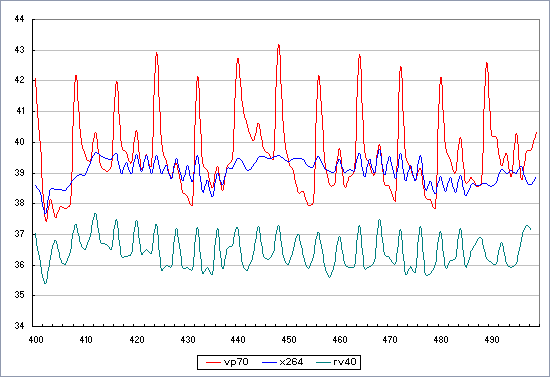 Şekil 1. Örnek bir şekilAksis tanımlamaları: 8 büyüklüğünde punto kullanınız. Kısaltma kullanmayınız. Birim ekleyecekseniz “Sıcaklık/K” değil, “Sıcaklık (K)” şeklinde olmalıdır.BİLGİLENDİRMESponsor bilgilendirmelerini bu kısımda yapınız.KAYNAKÇASmith, J. O. and Abel, J. S., ``Bark and ERB Bilinear Transforms'', IEEE Trans. Speech and Audio Proc., 7(6):697-708, 1999.Lee, K.-F., Automatic Speech Recognition: The Development of the SPHINX SYSTEM, Kluwer Academic Publishers, Boston, 1989.Rudnicky, A. I., Polifroni, Thayer, E H., and Brennan, R. A.  "Interactive problem solving with speech", J. Acoust. Soc. Amer., Vol. 84, 1988, p S213(A).Tablo BaşlığıTablo sütun başlığıTablo sütun başlığıTablo sütun başlığıTablo BaşlığıTablo sütun ara başlığı Ara başlıkAra başlık